  Составитель: Соколовская К.А  воспитатель  1КК, МАДОУ ЦРР – детский сад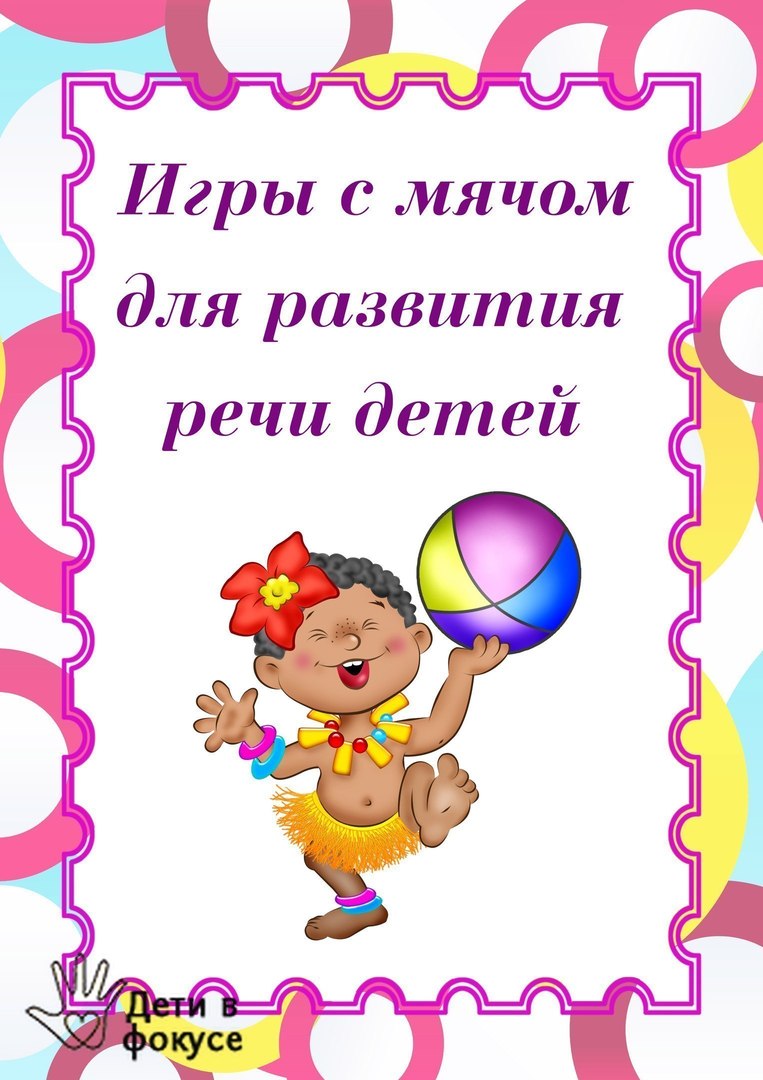 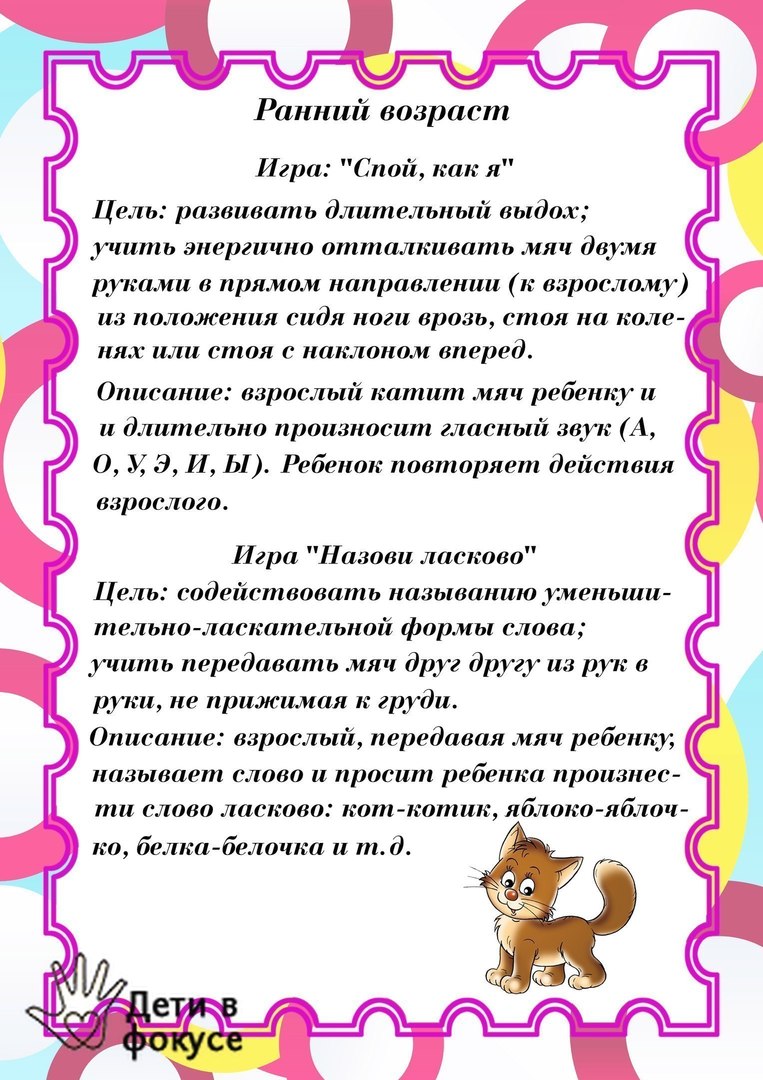 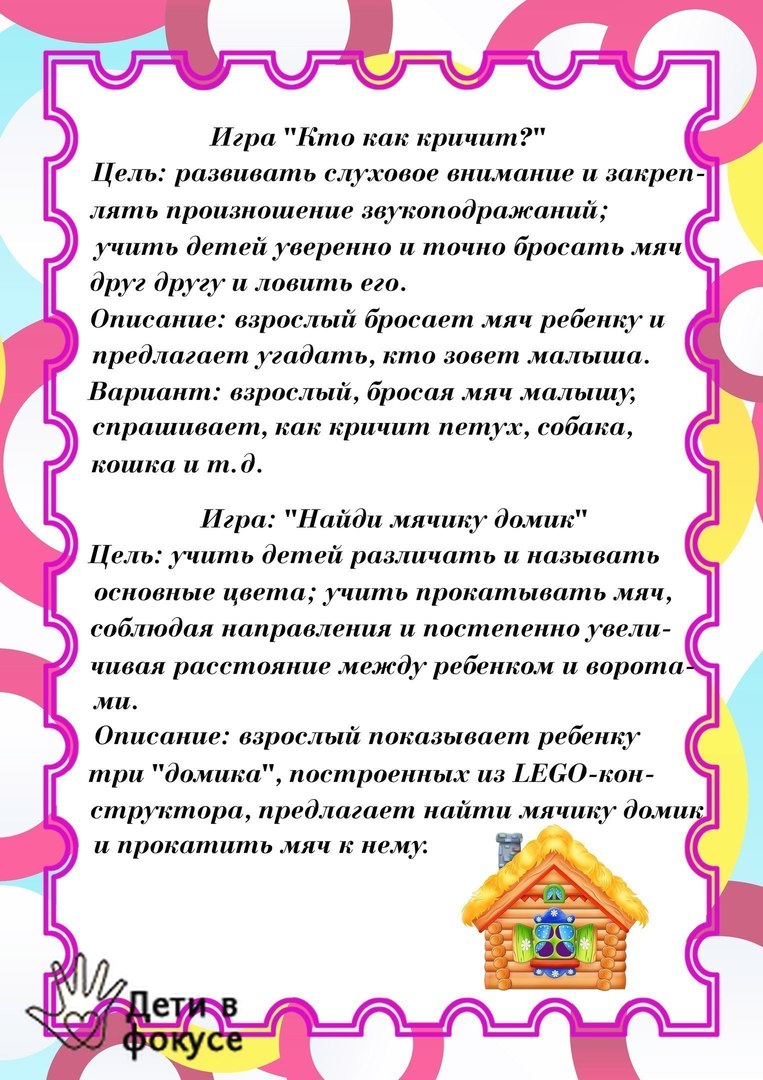             Список используемой литературы 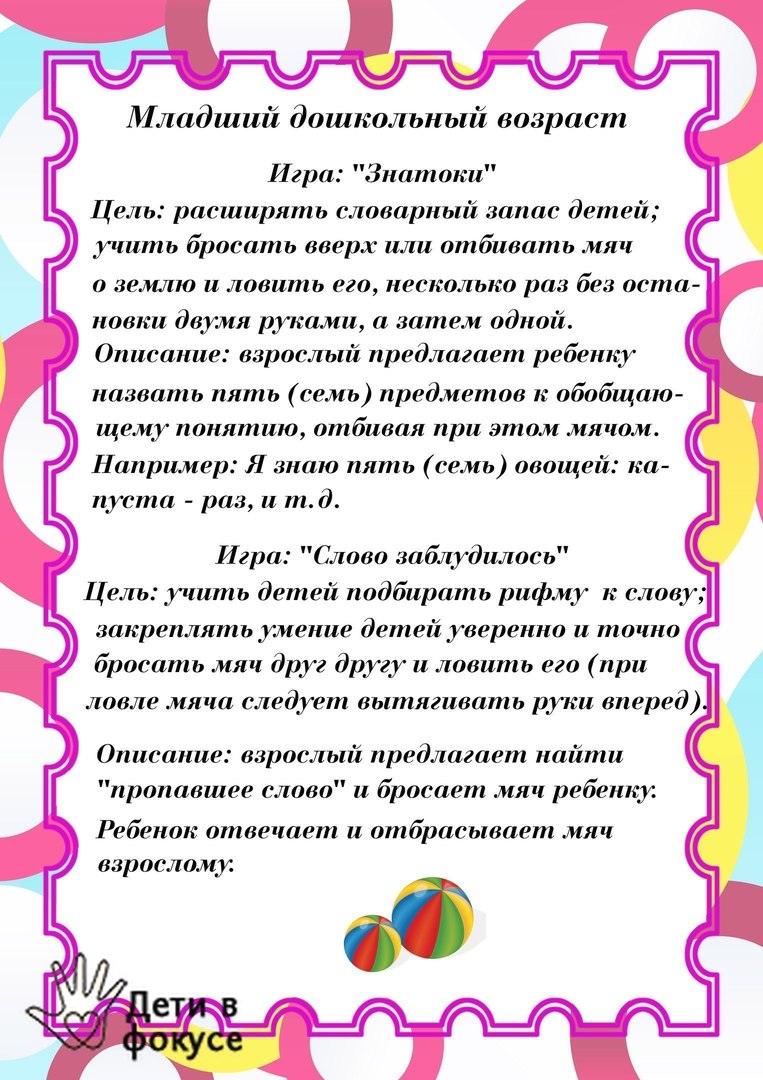 Стародубова Н.А. Теория и методика развития речи дошкольников  Интернет источник: edusite.ru/p102aa1.html